Statistics 4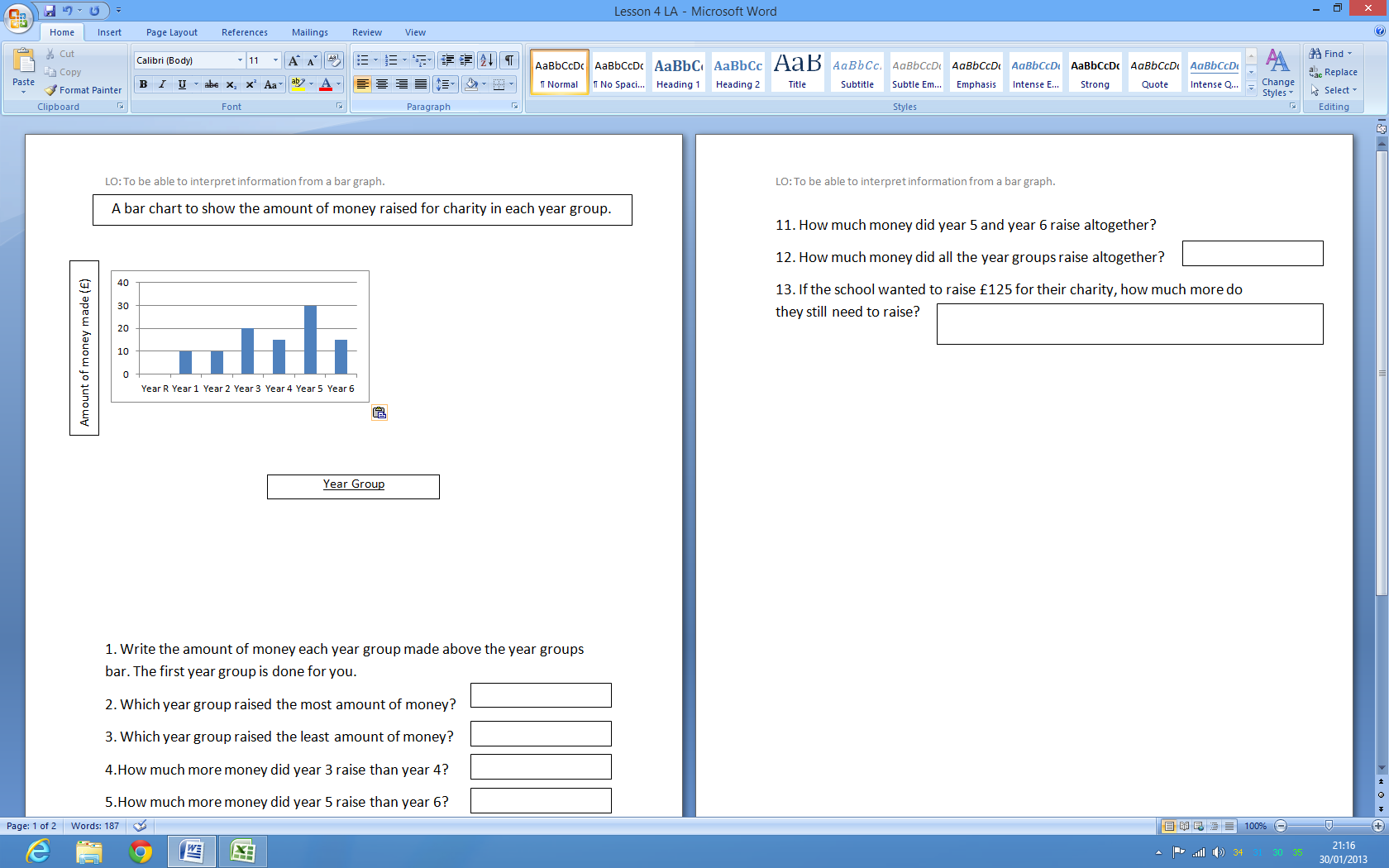 1. How much more money did year 6 raise than year 2?2. How much less money did year 1 raise than year 4?3. How much less money did year 4 raise than year 5?4. How much money did year 1, year 2 and year 3 raise altogether?5. How much money year 4, year 5 and year 6 raise altogether?6. How much money did all the year groups raise altogether?7. If the school wanted to raise £125 for their charity, how much more do they still need to raise?8. Year R forgot to put their data on the bar chart - they raised £15. Draw this on the bar chart.9. Now that Year R's data has been recorded, how much more money does the school still need to raise to get £125 in total?Amount of money made (£)Year Group